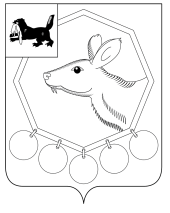 25.04.2020 №84 п/20РОССИЙСКАЯ ФЕДЕРАЦИЯИРКУТСКАЯ ОБЛАСТЬМУНИЦИПАЛЬНОЕ ОБРАЗОВАНИЕ«БАЯНДАЕВСКИЙ РАЙОН»МЭРПОСТАНОВЛЕНИЕО ВНЕСЕНИИ ИЗМЕНЕНИЙ В ПОСТАНОВЛЕНИЕ МЭРА ОТ 20.03.2020 №58п/20«О ВВЕДЕНИИ РЕЖИМА ФУНКЦИОНИРОВАНИЯ ПОВЫШЕННОЙ ГОТОВНОСТИ НА ТЕРРИТОРИИ БАЯНДАЕВСКОГО РАЙОНА»В соответствии со статьей 11 Федерального закона от 21 декабря 1994 года № 68-ФЗ "О защите населения и территорий от чрезвычайных ситуаций природного и техногенного характера", Указом Президента Российской Федерации от 2 апреля 2020 года № 239 "О мерах по обеспечению санитарно-эпидемиологического благополучия населения на территории Российской Федерации в связи с распространением новой коронавирусной инфекции (COVID-19)",  руководствуясь Указом Губернатора Иркутской области № 117 от 25.04.2020 «О внесении изменений в Указ Губернатора Иркутской области от 18 марта 2020 года № 59-уг», статьей 33, 48 Устава МО «Баяндаевский район», ПОСТАНОВЛЯЮ:1. Внести в постановление мэра от 20 марта 2020 года № 59-уг "О введении режима функционирования повышенной готовности на территории Баяндаевского района» " (далее - постановление) следующие изменения:1) подпункт 7.2 пункта 7 дополнить новым абзацем следующего содержания:"Организации и индивидуальные предприниматели, деятельность которых ограничена, осуществляют свою деятельность с обязательным соблюдением санитарно-эпидемиологических норм и правил, установленных в соответствии с действующим законодательством, в том числе в связи с распространением новой коронавирусной инфекции (COVID-19) и настоящим указом";2) "организации и индивидуальные предприниматели, деятельность которых приостановлена (ограничена) в целях обеспечения санитарно-эпидемиологического благополучия населения в связи с распространением новой коронавирусной инфекции (COVID-19)" к указу дополнить подпунктами 1-4 следующего содержания:"1) организаций и индивидуальных предпринимателей, осуществляющих торговлю мебелью. Деятельность организаций и индивидуальных предпринимателей, осуществляющих торговлю мебелью, допускается в обособленных зданиях, за исключением торгово-развлекательных центров и мест массового скопления граждан;2) организаций и индивидуальных предпринимателей, осуществляющих торговлю ювелирными изделиями. Деятельность организаций и индивидуальных предпринимателей, осуществляющих торговлю ювелирными изделиями, допускается в обособленных помещениях, за исключением помещений в торгово-развлекательных центрах и местах массового скопления граждан;3) организаций и индивидуальных предпринимателей, осуществляющих деятельность в области фотографии. Деятельность организаций и индивидуальных предпринимателей, осуществляющих деятельность в области фотографии, допускается в обособленных помещениях, за исключением помещений в торгово-развлекательных центрах и местах массового скопления граждан;4) организаций и индивидуальных предпринимателей, осуществляющих деятельность школ подготовки водителей автотранспортных средств. Деятельность организаций и индивидуальных предпринимателей, осуществляющих деятельность школ подготовки водителей автотранспортных средств, по осуществлению теоретического обучения осуществляется дистанционно".2. Настоящее постановление подлежит размещению на официальном сайте администрации МО «Баяндаевский район».3.Постановление вступает в силу с момента подписания.Мэр МО «Баяндаевский район»А.П. Табинаев